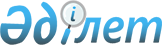 "Қазақстан Республикасы Ауыл шаруашылығы министрлігінің арнайы көлік құралдарының заттай нормаларын бекіту туралы" Қазақстан Республикасы Ауыл шаруашылығы министрінің 2015 жылғы 8 желтоқсандағы № 11-3/1070 бұйрығына өзгерістер енгізу туралыҚазақстан Республикасы Ауыл шаруашылығы министрінің 2024 жылғы 8 ақпандағы № 45 бұйрығы
      БҰЙЫРАМЫН:
      1. "Қазақстан Республикасы Ауыл шаруашылығы министрлігінің арнайы көлік құралдарының заттай нормаларын бекіту туралы" Қазақстан Республикасы Ауыл шаруашылығы министрінің 2015 жылғы 8 желтоқсандағы № 11-3/1070 бұйрығына (Нормативтік құқықтық актілерді мемлекеттік тіркеу тізілімінде № 12477 болып тіркелген) мынадай өзгерістер енгізілсін:
      кіріспесі мынадай редакцияда жазылсын:
      "Қазақстан Республикасы Бюджет кодексінің 69-бабы 2-тармағына сәйкес БҰЙЫРАМЫН:";
      көрсетілген бұйрықпен бекітілген Қазақстан Республикасы Ауыл шаруашылығы министрлігінің Агроөнеркәсіптік кешендегі мемлекеттік инспекция комитетінің қарамағындағы мемлекеттік мекемелердің арнайы көлік құралдарының заттай нормалары осы бұйрыққа қосымшаға сәйкес жаңа редакцияда жазылсын.
      2. Қазақстан Республикасы Ауыл шаруашылығы министрлігінің Агроөнеркәсіптік кешендегі мемлекеттік инспекция комитеті заңнамада белгіленген тәртіппен:
      1) осы бұйрықтың электрондық көшірмесінің Қазақстан Республикасы Нормативтік құқықтық актілерінің эталондық бақылау банкіне енгізу үшін Қазақстан Республикасының Әділет министрлігінің "Қазақстан Республикасының Заңнама және құқықтық ақпарат институты" шаруашылық жүргізу құқығындағы республикалық мемлекеттік кәсіпорнына жіберілуін;
      2) осы бұйрықтың Қазақстан Республикасы Ауыл шаруашылығы министрлігінің ресми интернет-ресурсында орналастырылуын қамтамасыз етсін.
      3. Осы бұйрықтың орындалуын бақылау жетекшілік ететін Қазақстан Республикасының ауыл шаруашылығы вице-министріне жүктелсін.
      4. Осы бұйрық қол қойылған күннен бастап қолданысқа енгізіледі.
      "КЕЛІСІЛДІ"Қазақстан РеспубликасыҚаржы министрлігі Қазақстан Республикасы Ауыл шаруашылығы министрлігінің Агроөнеркәсіптік кешендегі мемлекеттік инспекция комитетінің қарамағындағы мемлекеттік мекемелердің арнайы көлік құралдарының заттай нормалары
      Ескертпе:* арнайы көлік құралы – шаруашылық субъектілердi инспекциялық және жедел басқаруды жүргiзуге арналған жеңіл автомобиль базасындағы көлік құралы.
					© 2012. Қазақстан Республикасы Әділет министрлігінің «Қазақстан Республикасының Заңнама және құқықтық ақпарат институты» ШЖҚ РМК
				
      Қазақстан РеспубликасыныңАуыл шаруашылығы министрі 

А. Сапаров
Қазақстан Республикасы
Ауыл шаруашылығы
министрінің
2024 жылғы 8 ақпандағы
№ 45 бұйрығына
қосымша
Қазақстан Республикасы
Ауыл шаруашылығы
министрінің
2015 жылғы 8 желтоқсандағы
№ 11-3/1070 бұйрығына
1-қосымша
Р/с №
Заттай норманың атауы
Өлшем бірлігі
Сандық мәндегі нормасы
Пайдаланылу мерзімі, жыл
Қолданылу саласы
Таралу саласы
Заттай нормалардың анықтамасы мен қолданылуын нақтылайтын сипаттамалары
1
2
3
4
5
6
7
8
1
Арнайы көлік құралдары*
дана
3
7
Шаруашылық жүргізуші субъектілердi инспекциялық және жедел басқаруды жүргiзу үшiн
Агроөнеркәсіптік кешендегі мемлекеттік инспекция комитеті
Жеңіл автомобиль базасындағы көлік құралы, бензинді, қозғалтқыш көлемі 3000 текше сантиметрге дейін
2
Арнайы көлік құралдары*
дана
231
Шаруашылық жүргізуші субъектілердi инспекциялық және жедел басқаруды жүргiзу үшiн
Агроөнеркәсіптік кешендегі мемлекеттік инспекция комитетінің облыстық аумақтық инспекциялары, оның ішінде:
Жеңіл автомобиль базасындағы көлік құралы, бензинді, қозғалтқыш көлемі 3000 текше сантиметрге дейін
2.1
дана
20
7
Ақмола облысы
Жеңіл автомобиль базасындағы көлік құралы, бензинді, қозғалтқыш көлемі 3000 текше сантиметрге дейін
2.2
дана
14
7
Ақтөбе облысы
Жеңіл автомобиль базасындағы көлік құралы, бензинді, қозғалтқыш көлемі 3000 текше сантиметрге дейін
2.3
дана
12
7
Алматы облысы
Жеңіл автомобиль базасындағы көлік құралы, бензинді, қозғалтқыш көлемі 3000 текше сантиметрге дейін
2.4
дана
9
7
Атырау облысы
Жеңіл автомобиль базасындағы көлік құралы, бензинді, қозғалтқыш көлемі 3000 текше сантиметрге дейін
2.5
дана
12
7
Шығыс Қазақстан облысы
Жеңіл автомобиль базасындағы көлік құралы, бензинді, қозғалтқыш көлемі 3000 текше сантиметрге дейін
2.6
дана
12
7
Жамбыл облысы
Жеңіл автомобиль базасындағы көлік құралы, бензинді, қозғалтқыш көлемі 3000 текше сантиметрге дейін
2.7
дана
14
7
Батыс Қазақстан облысы
Жеңіл автомобиль базасындағы көлік құралы, бензинді, қозғалтқыш көлемі 3000 текше сантиметрге дейін
2.8
дана
17
7
Қарағанды облысы
Жеңіл автомобиль базасындағы көлік құралы, бензинді, қозғалтқыш көлемі 3000 текше сантиметрге дейін
2.9
дана
9
7
Қызылорда облысы
Жеңіл автомобиль базасындағы көлік құралы, бензинді, қозғалтқыш көлемі 3000 текше сантиметрге дейін
2.10
дана
21
7
Қостанай облысы
Жеңіл автомобиль базасындағы көлік құралы, бензинді, қозғалтқыш көлемі 3000 текше сантиметрге дейін
2.11
дана
8
7
Маңғыстау облысы
Жеңіл автомобиль базасындағы көлік құралы, бензинді, қозғалтқыш көлемі 3000 текше сантиметрге дейін
2.12
дана
14
7
Павлодар облысы
Жеңіл автомобиль базасындағы көлік құралы, бензинді, қозғалтқыш көлемі 3000 текше сантиметрге дейін
2.13
дана
15
7
Солтүстік Қазақстан облысы
Жеңіл автомобиль базасындағы көлік құралы, бензинді, қозғалтқыш көлемі 3000 текше сантиметрге дейін
2.14
дана
18
7
Түркістан облысы
Жеңіл автомобиль базасындағы көлік құралы, бензинді, қозғалтқыш көлемі 3000 текше сантиметрге дейін
2.15
дана
9
7
Абай облысы
Жеңіл автомобиль базасындағы көлік құралы, бензинді, қозғалтқыш көлемі 3000 текше сантиметрге дейін
2.16
дана
12
7
Жетісу облысы
Жеңіл автомобиль базасындағы көлік құралы, бензинді, қозғалтқыш көлемі 3000 текше сантиметрге дейін
2.17
дана
6
7
Ұлытау облысы
Жеңіл автомобиль базасындағы көлік құралы, бензинді, қозғалтқыш көлемі 3000 текше сантиметрге дейін
2.18
дана
3
7
Астана қаласы
Жеңіл автомобиль базасындағы көлік құралы, бензинді, қозғалтқыш көлемі 3000 текше сантиметрге дейін
2.19
дана
3
7
Алматы қаласы
Жеңіл автомобиль базасындағы көлік құралы, бензинді, қозғалтқыш көлемі 3000 текше сантиметрге дейін
2.20
дана
3
7
Шымкент қаласы
Жеңіл автомобиль базасындағы көлік құралы, бензинді, қозғалтқыш көлемі 3000 текше сантиметрге дейін